ПЛАН-КОНСПЕКТ ОТКРЫТОГО УРОКАЦель урока:освоить во всех видах речевой деятельности новые лексические единицы по теме «Еда, напитки».Задачи:Обучающие:- повторение изученных и введение новых слов, обозначающих продукты питания и напитки, различные емкости и упаковки;- активизация изученной тематической лексики в высказываниях диалогического характера;- обобщение правил и освоение в речи употребления исчисляемых/неисчисляемых существительных с неопределенными местоимениями и местоименными прилагательными some/any, much/many, (a) few/(a) little.Развивающие:- развитие умений классифицировать существительные, обозначающие продукты питания, распознавать интернациональные слова;- развитие умений выборочно понимать на слух необходимую информацию с опорой на контекст;Воспитательные:-  воспитывать культуру питания как составляющую здорового образа жизни;- воспитывать уважение к традициям национальной кухни как части культуры разных стран мира.Тип урока: комбинированный урок с использованием ЭОРТехнологии, используемые на уроке: ИКТ технологии, здоровьесберегающие.Формы работы учащихся: фронтальная, индивидуальная, групповаяОбеспечение урока: Английский язык. 6 класс: учебник для общеобразовательных учреждений, / [Ю.Е. Ваулина, Дж.Дули, О.Е. Подоляко, В.Эванс]-2-е изд.Москва: ExpressPublishing, Просвещение, 2010.Английский язык: рабочая тетрадь к учебнику для 6 класса общеобразовательных учреждений, / [Ю.Е. Ваулина, Дж.Дули, О.Е. Подоляко, В.Эванс]-2-е изд. Москва: ExpressPublishing, Просвещение, 2010.Английский язык. Книга для учителя для 6 класса общеобразовательных учреждений/ [Ю.Е. Ваулина, Дж.Дули, О.Е. Подоляко, В.Эванс].– М.: ExpressPublishing: Просвещение, 2008.  – (Английский в фокусе).персональный компьютер с операционной системой MS Windows;презентация, подготовленная в программе MS Power Point;мультимедийный проектор;Интернет, ЭОР.Заместитель директора по УВР __________________/В.М.Ленкова/Приложение 1.Evaluation Card:ФИОКарпова Татьяна СергеевнаМесто работыМБУ СОШ №62ДолжностьУчитель английского языкаПредметАнглийский языкКласс6 «А» в количестве 12 человекТема и номер урока в теме «Еда и напитки», 9 модуль, 1 урокБазовый учебникЮ.Е. Ваулина, Дж.Дули, О.Е. Подоляко «Английский в фокусе» ("Spotlight 6") для 6 классов общеобразовательных учреждений.Дата проведения урокаПрисутствовали4 марта  2014г.Евдокимова Е.В., учитель английского языка, Илякина О.В., завуч по УВРЭтап урокаХод урокаПримечаниеI. Вводный этап.1. Организационный момент и приветствиеT: Good afternoon, boys and girls!I am glad to see you. Sit down, please. I hope everybody is ready to work. Let’s start our lesson.T: What date is it today?     What day is it today?      Who is on duty today?2. Сообщение целей и задач урока, мотивация учебной деятельностиT: Open your books at p. 86. Read the title of our lesson and look at the pictures. What are we going to talk about today? (Ученики высказывают свои предположения)T: You are right. Today we’ll speak about different types of food and drink, containers and quantities.  Also we’ll practice countable and uncountable nouns and quantifiers. Слайд №1(Презентация Power Point)3. ФонетическаязарядкаT: Let’s start our lesson with the phonetic drill.[tᶴ] chocolate, sandwich, chicken, chips, cheese[d3] jug, jar, juice, jelly, jam, vegetables[ᶴ]  shape, fish, dish, sugar, sure, bushСлайд №2(Презентация Power Point)II. Основной этап. 1. Включение учащихся в речевую деятельность, активизация изученной ранее лексикиT: Let’s start with the vocabulary. You know a lot of words expressing types of food and drink. Let’s remember them. Do the crossword.T: And now let’s do some exercises in your book. ( p.86)Choose items from the picture and act out exchanges in pairs as in the example. Look at the example in Ex. 1b.A: Do you like fish?B: Yes, it’s delicious. / No, it’s horrible.ЭОР № 1http://learningapps.org/502434Слайд №3(Презентация Power Point)2. Грамматика.2.1. Countable and Uncountable nouns(Исчисляемые и неисчисляемые существительные)T: You know that nouns can be countable and uncountable. We can count countable nouns but we can’t uncountable nouns.T: Look at the words. Which of them are countable? Uncountable?Now I want you to divide food on countable and uncountable. Let’s do the following exercise, please!Слайд № 4(Презентация Power Point)ЭОР№ 1http://learningapps.org/8689992.2.Quantifiers. Обобщение правил употребления исчисляемых и неисчисляемых существительных с неопределёнными местоимениями и местоимениями прилагательными some/any, much/many, (a) few/ (a) littleT: There are some words which are used with countable and      uncountable nouns to show their quantity. They are called quantifiers.T: Let’s look at the triangle.(Учитель напоминает правила употребления данных слов в речи) And now you’ll try to choose which words are appropriate for these words.Слайд № 5(Презентация Power Point)ЭОР № 1http://learningapps.org/4685522.3. Освоение в речи употребления исчисляемых и неисчисляемых существительных с неопределёнными местоимениями и местоимениями прилагательными some/any, much/many, (a) few/ (a) littleT: Look at the exercise. Fill in the gaps.Слайд № 6(Презентация Power Point)Физкультминутка T: I think that it’s time to have a break!ЭОР№2http://lk.videouroki.net/mygifts3. Повторение изученных и введение новых словT: In order to answer the next question we should revise some new word expressing containers and quantities (емкости  и упаковки)Let’s read and translate these words. Repeat after me.T: Look at Ann’s shopping basket in Ex.4. She bought some food. What did she buy?T: What did Ann buy? Look at the example.Ann bought a bottle of olive oil.Ann bought a carton of milk. Etc.  Also we’ll do this exercise in order to remember the containers and quantities better.Слайд № 7(Презентация Power Point)Слайд № 8(Презентация Power Point)ЭОР № 1http://learningapps.org/10716215. Активизация изученной лексикиT: Now it’s your turn! Tell us about your favourite food.(Опираясь на предложенные конструкции, ребята рассказывают о своей любимой еде).Слайды  №9 (Презентация Power Point)III этап.Завершающий этап.1. Рефлексия. Подведение итогов урокаDear boys and girls!Thank you very much for your work. Did you like the lesson?Did you know anything new? What have you learnt today?Now we can speak about different types of food and drink, containers and quantities.  (Учитель раздаёт листы самооценки, которые ребята заполняют) Слайд № 10(Презентация Power Point)Приложение №12. Домашнее заданиеYour homework is Ex.7, p.87. You are to read about British traditional food and be ready to tell the class about it. Also you should do exercises in your workbooks at page 53.(В качестве дополнительного задания, учитель дает ссылку на ЭОР, который использовался на уроке, по желанию учащиеся могут выполнять упражнения на закрепление нового материала)Слайд № 11(Презентация Power Point)ЭОР №1  http://learningapps.org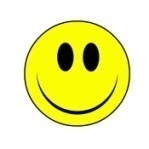 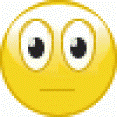 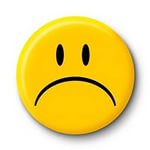 I know the meaning of the words. (recyclable material) I can answer the questions.I can use  much/many,  some/anyI can divide nouns on countables/uncountablesI can talk about my favourite food